Publicado en Madrid el 16/01/2023 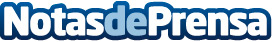 Más allá de FITUR: Birratour se consolida como el mayor evento para influencers de viajes de habla hispanaCómo pasar de una simple quedada de cañas a cumplir 10 años reuniendo a casi 300 creadores de contenido de viajes en una cita consolidada ya como un potente altavoz para destinos y empresas. Influencers, blogueros, youtubers, tiktokers... El viaje comienza en las redes y ellos logran que millones de personas se levanten del sofá para convertirse en clientes de la industria turística. Este veterano afterwork se celebra el próximo 19 de enero en Madrid, en el marco de la Feria Internacional de TurismoDatos de contacto:Iosu López Cíahttps://birratour.com686 190 322Nota de prensa publicada en: https://www.notasdeprensa.es/mas-alla-de-fitur-birratour-se-consolida-como Categorias: Viaje Madrid Turismo Eventos E-Commerce http://www.notasdeprensa.es